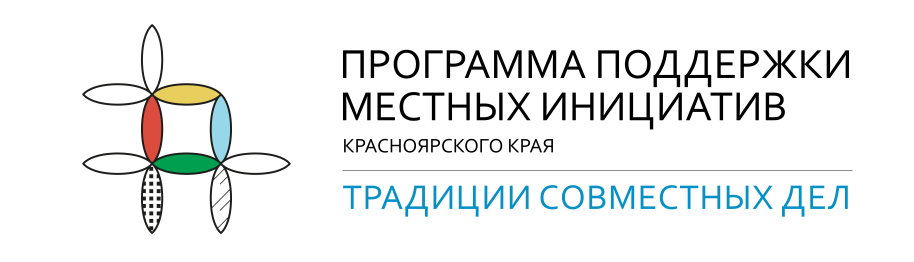 Отчет об итогах реализации инициативного проекта«НИКТО НЕ ЗАБЫТ, НИЧТО НЕ ЗАБЫТО» благоустройство места памяти участников ВОВ в с. Средняя АгинкаПодписи:Муниципальный округ/ район Красноярского краяСаянский районПоселениеСреднеагинский сельсоветНаселенный пунктс. Средняя АгинкаНаименование инициативного проекта«НИКТО НЕ ЗАБЫТ, НИЧТО НЕ ЗАБЫТО» благоустройство места памяти участников ВОВ в с. Средняя АгинкаОписание проблемы, которую решил  инициативный проектБлагоустройство места памяти участников ВОВ  в с. Средняя Агинка Снижение затрат бюджетных средств на ежегодный косметический ремонт памятника.Дата и номер протокола проведения итогового собрания по выбору инициативного проекта03.12.2022 № 1Нормативно-правовой акт, являющийся основанием для реализации инициативного проекта и выделения иного межбюджетного трансфертаПостановление Правительства Красноярского края №213-п от 28.03.2022 «Об утверждении распределения иных межбюджетных трансфертов бюджетам МО Красноярского края на осуществление расходов, направленных на реализацию мероприятий по поддержке местных инициатив, на 2022 год»Общая стоимость реализации инициативного проекта, в том числе:800 000Средства населения 72 000Средства юридических лиц, ИП8 000Средства местного бюджета40 000Иной межбюджетный трансферт680 000Перечень муниципальных контрактов, заключенных в рамках проекта (дата, номер, подрядчик/поставщик) Договор № 1 от 085.06.2022 ИП Бусыгин А.Н Договор № 2 от 01.07.2022 ИП Мельгунов Д.МДата завершения реализации проекта30.10.2022Краткое описание реализации инициативного проекта (выполненные работы по контракту, трудовое и имущественное участие населения и юридических лиц)В ходе реализации данного проекта необходимо проведены следующие виды работ: проведено освещение, укреплен бетонный фундамент, заменены мраморные плиты с гравировками  фамилий погибших и пропавших без вести, заменена облицовка мемориала, заменена тротуарная плитка. Глава муниципального образования________________________________________________________________________________________________________________наименование поселения и муниципального округа/ района                              _______________ /_______________________________________/     (подпись)           МП                     (Ф.И.О. полностью)Председатель инициативной группы_______________ /_______________________________________/     (подпись)                                       (Ф.И.О. полностью)